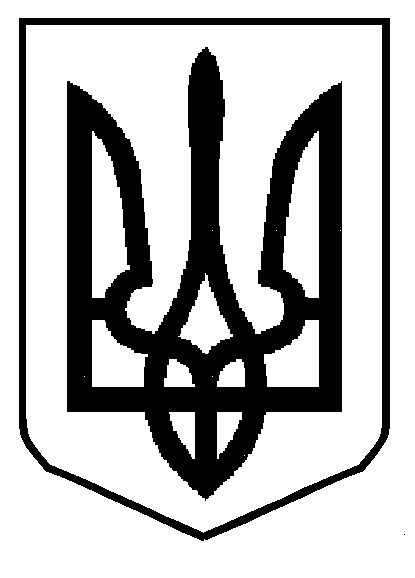 МІНІСТЕРСТВО  ОСВІТИ  І  НАУКИ  УКРАЇНИДЕПАРТАМЕНТ ОСВІТИ І НАУКИ ЛЬВІВСЬКОЇ ОБЛАСНОЇ ДЕРЖАВНОЇ АДМІНІСТРАЦІЇН А К А ЗПро проведення навчально-тренувальнихзборів для участі команди Львівщини у ХІ Всеукраїнському зльоті юних туристів-краєзнавцівВідповідно до листа Українського державного центру туризму і краєзнавства учнівської молоді від 03.10.2016 №254 «Проекти планів заходів та семінарів на 2017рік», з метою формування та підготовки збірної команди Львівщини для участі у зльоті НАКАЗУЮ:Директору КЗ ЛОР «Львівський обласний Центр краєзнавства, екскурсій і туризму учнівської молоді» (далі–КЗ ЛОР ЛОЦКЕТУМ) Набитовичу М.В. організувати і провести 17-18 листопада 2016 р. у м. Львові навчально-тренувальні збори для участі команди Львівщини у ХІ Всеукраїнському зльоті юних туристів-краєзнавців «Моя земля – земля моїх батьків» (програма додається).Затвердити склад учасників навчально-тренувального збору (додається).Призначити керівником команди Терлецького О.Є., директора Терлівської ЗОШ І-ІІст. Старосамбірського району, заступником керівника команди – Терлецьку Т.Є., заступника директора Хирівської школи-інтернат Владики І. Хоми Старосамбірського району, керівників гуртків КЗ ЛОР ЛОЦКЕТУМ. Відповідальність за безпеку життя і здоров’я дітей в дорозі та під час проведення заходу покласти на керівника команди Терлецького О.Є.Витрати на проведення навчально-тренувального збору (добові, проїзд і харчування керівнику та заступнику керівника; проїзд і харчування учасників) оплатити за рахунок коштів КЗ ЛОР ЛОЦКЕТУМ. Контроль за виконанням наказу залишаю за собою.В.о. директора                                                                             І.Г. ГайдукДодаток до наказу департаменту освіти і науки облдержадміністрації від 15.11.2016 р. № 07-01/538Склад учасників навчально-тренувального збору17 – 18 листопада 2016 рокум. ЛьвівВ.о. директора                                                                             І.Г. ГайдукДодаток до наказу департаменту освіти і науки облдержадміністрації від 15.11.2016 р. № 07-01/538Програма навчально-тренувального збору17-18 листопада 2016р.м. ЛьвівВ.о. директора                                                                             І.Г. Гайдук15.11.2016 р.Львів№ 07-01/538№з/пПрізвище, ім’я, по батькові учасника делегаціїНавчальний заклад1Смоленська Світлана ВолодимирівнаВихованці гуртківСтаросамбірської філіїКЗ ЛОР ЛОЦКЕТУМ при Хирівській школі-інтернат Владики Івана Хоми Старосамбірського району2Мороз Андрій РомановичВихованці гуртківСтаросамбірської філіїКЗ ЛОР ЛОЦКЕТУМ при Хирівській школі-інтернат Владики Івана Хоми Старосамбірського району3Куприч Олександр ОлександровичВихованці гуртківСтаросамбірської філіїКЗ ЛОР ЛОЦКЕТУМ при Хирівській школі-інтернат Владики Івана Хоми Старосамбірського району4Пристай Олександр ЛеонідовичВихованці гуртківСтаросамбірської філіїКЗ ЛОР ЛОЦКЕТУМ при Хирівській школі-інтернат Владики Івана Хоми Старосамбірського району5Мейська Ірина ІгорівнаВихованці гуртківСтаросамбірської філіїКЗ ЛОР ЛОЦКЕТУМ при Хирівській школі-інтернат Владики Івана Хоми Старосамбірського району6Сушинська Юлія МиколаївнаВихованці гуртківСтаросамбірської філіїКЗ ЛОР ЛОЦКЕТУМ при Хирівській школі-інтернат Владики Івана Хоми Старосамбірського району7Княжик Тарас РомановичВихованці гуртківСтаросамбірської філіїКЗ ЛОР ЛОЦКЕТУМ при Хирівській школі-інтернат Владики Івана Хоми Старосамбірського району8Співак Христина ВасилівнаВихованці гуртківСтаросамбірської філіїКЗ ЛОР ЛОЦКЕТУМ при Хирівській школі-інтернат Владики Івана Хоми Старосамбірського районуДатаНазва заходуМісце проведення17.11.2016Користування гірським компасом та його застосування у краєзнавчій роботі.Визначення вмісту кисню у відкритій водоймі.Проблема утилізації та захоронення промислових і побутових відходів на Львівщині. Шляхи вирішення.Лабораторія інженерно-географічних природоохоронних і туристичних досліджень, географічний факультетЛНУ ім. І.Франка18.11.2016Визначення мінералів і гірських порід.Паспортизація геологічного зразка.Мінералогічний музейім. Є. ЛазаренкаЛНУ ім. І.Франка18.11.2016Опис геологічного відслонення.Розмітка розкопу на місцевості.Складання плану розкопу у заданому масштабі.Археологічні розкопи(с. Верхнє СиньовиднеСколівського району)